О внесении изменении в постановление администрации Цивильского муниципального округа Чувашской Республики от 23 марта 2023 № 301 «Об утверждении административного регламента предоставления муниципальной услуги «Организация отдыха детей в каникулярное время» В соответствии с Указом Главы Чувашской Республики от 24 марта 2023г № 31 "О внесении изменений в некоторые указы Главы Чувашской Республики», администрация Цивильского муниципального округа         ПОСТАНОВЛЯЕТ: 	1. Внести в административный регламент утвержденным постановление администрации Цивильского муниципального округа от  23 марта 2023г № 301 (далее – Административный регламент) следующее изменение: 1.1. Раздел 2.12. дополнить абзацем 9 следующего содержание:«Отдых в организациях отдыха детей и их оздоровления сезонного или круглогодичного действия не чаще одного раза в течение календарного года детей, являющихся членами семей участников специальной военной операции на территориях Украины, Донецкой Народной Республики и Луганской Народной Республики с 24 февраля 2022 г., а также на территориях Запорожской области и Херсонской области с 30 сентября 2022 г. (далее – специальная военная операция): 	а) лиц, проходящих военную службу в батальоне связи «Атăл», сформированном в Чувашской Республике в период специальной военной операции (далее - военнослужащие); б)  граждан Российской Федерации, призванных на военную службу по мобилизации в Вооруженные Силы Российской Федерации в соответствии с Указом Президента Российской Федерации от 21 сентября 2022 г. № 647 «Об объявлении частичной мобилизации в Российской Федерации», проживающих в Чувашской Республике (далее – мобилизованные лица); в) граждан Российской Федерации, проходящих военную службу по контракту, направленных их Федерального казенного учреждения «Военный комиссариат Чувашской Республики» для участия в специальной военной операции, проживающих в Чувашской Республике (далее -  военнослужащий по контракту); г) граждан Российской Федерации, направленных из Федерального казенного учреждения «Военного комиссариат Чувашской Республики» для заключения контракта о добровольном содействии в выполнении задач, возложенных на Вооруженные Силы Российской Федерации, принимающих участие в специальной военной операции (далее - добровольцы); д) военнослужащих, мобилизованных лиц, военнослужащих по контракту, добровольцев, лиц, проходивших службу в войсках национальной гвардии Российской Федерации и имевших специальное звание полиции, родившихся и (или) проживших на территории Чувашской Федерации, граждан Российской Федерации, проходивших военную службу по контракту, направленных из Федерального казенного учреждения «Военный комиссариат Чувашской Республики», погибших (умерших) в результате участия в специальной военной операции».	2. Контроль за исполнением настоящего постановления возложить на отдел образования и социального развития администрации Цивильского муниципального округа  Чувашской Республики. 3. Настоящее постановление вступает в силу после его официального опубликования (обнародования) и распространяется на правоотношение возникшие с 24 марта 2023г. Глава Цивильского муниципального округа   			                                                               А.В. ИвановСОГЛАСОВАНО:Заместитель главы администрации - начальник отдела образования и социального развитияадминистрации Цивильского муниципального округа                                                 А.В. Волчкова«   » ___________ 2023 г.Заведующий сектором правового обеспечения администрации Цивильского муниципального округа                                                  Т.Ю. Павлова«   » ___________ 2023 г.Методист отдела образования и социального развития администрации Цивильского муниципального округа                                                  Д.А. Саливарова«   » ___________ 2023 г.ЧĂВАШ РЕСПУБЛИКИ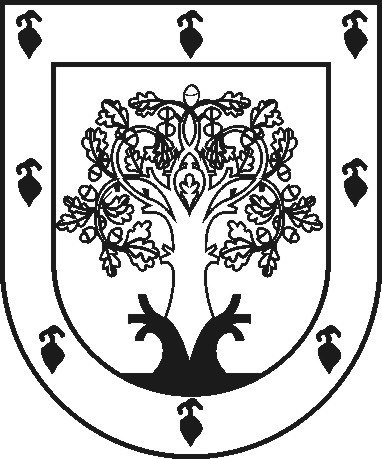 ЧУВАШСКАЯ РЕСПУБЛИКАÇĚРПӲМУНИЦИПАЛЛĂ ОКРУГĔНАДМИНИСТРАЦИЙĚЙЫШĂНУ2023 ç. çу уйăхēн № 658Çěрпÿ хулиАДМИНИСТРАЦИЯ ЦИВИЛЬСКОГО МУНИЦИПАЛЬНОГО ОКРУГАПОСТАНОВЛЕНИЕ23 мая 2023 г. № 658город Цивильск